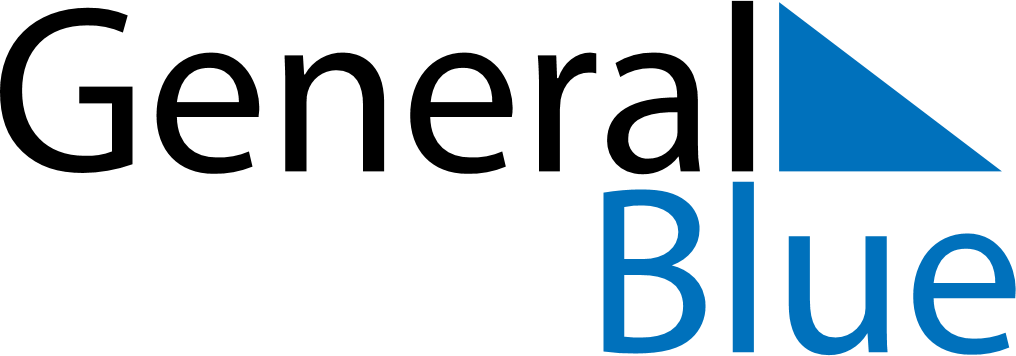 Weekly CalendarAugust 30, 2021 - September 5, 2021Weekly CalendarAugust 30, 2021 - September 5, 2021MondayAug 30MondayAug 30TuesdayAug 31WednesdaySep 01WednesdaySep 01ThursdaySep 02FridaySep 03FridaySep 03SaturdaySep 04SundaySep 05SundaySep 05My Notes